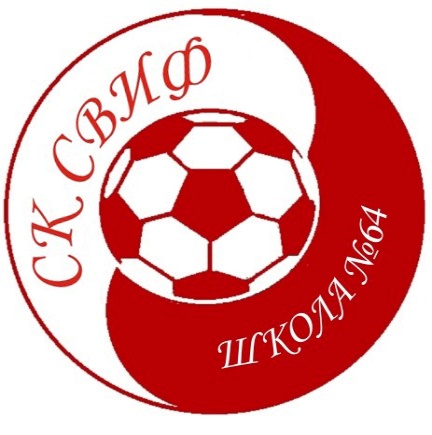 Не сразу приходят победы, Но снова вперед и вперед! Нас юность настойчиво, твердо, К спортивным рекордам зовет!